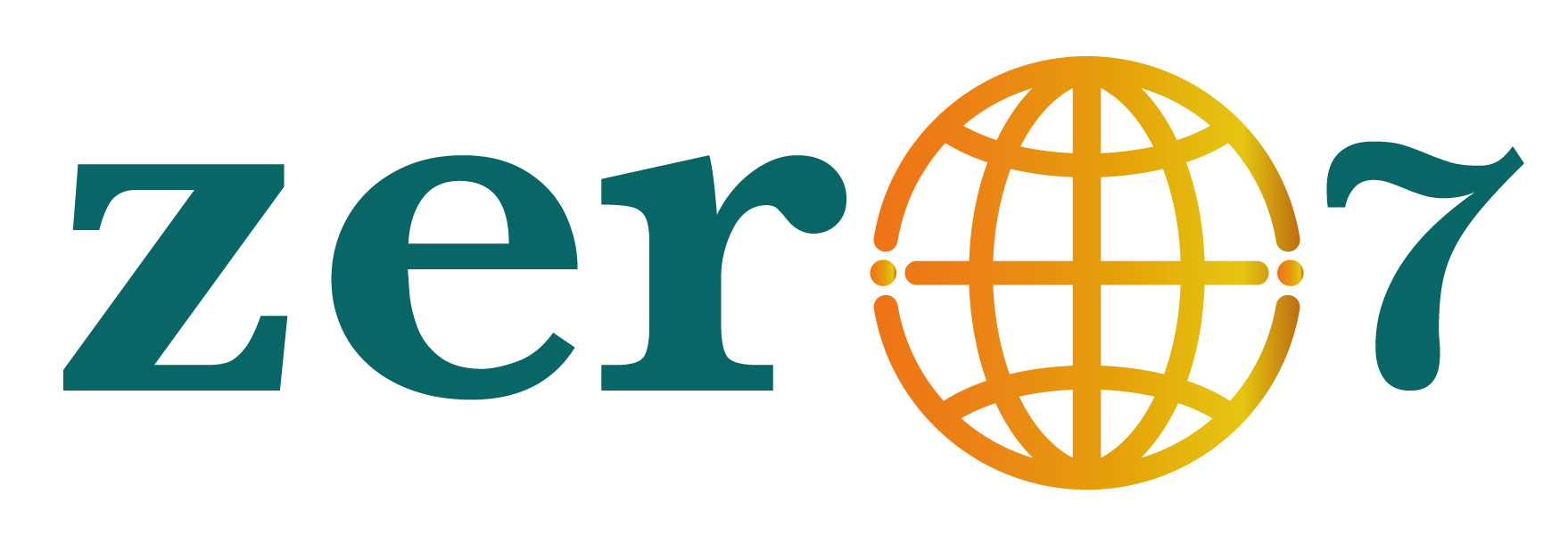 BOTO-TXARTELA / PAPELETA DE VOTACIÓNNora bidali / Envíar a:Posta elektronikoa / Correo electrónico: asociacionzer07@yahoo.esABIZENAK / APELLIDOS: ............................................................................................…………. IZENA / NOMBRE:  ........................................................................................................................NAN / DNI: ......................................................................................................................................SINADURA / FIRMA: ..................................................................................................................................Dagokion laukian gurutze bat jarri.Marca con una cruz en el recuadro elegido.Marca con una cruz en el recuadro elegido.Marca con una cruz en el recuadro elegido.Marca con una cruz en el recuadro elegido.Marca con una cruz en el recuadro elegido.Marca con una cruz en el recuadro elegido.Bai/SíEz/NoOntzat ematen ditut 2021eko kontuak eta jardueren memoria (erantsita doaz)Apruebo la Memoria de actividades y las cuentas de 2021 (se adjuntan).Ontzat ematen ditut 2021eko kontuak eta jardueren memoria (erantsita doaz)Apruebo la Memoria de actividades y las cuentas de 2021 (se adjuntan).Ontzat ematen dut Zuzendaritza Batzordearen aldaketa (2 eranskinean)Apruebo la modificación de la Junta Directiva (anexo 2).Ontzat ematen dut Zuzendaritza Batzordearen aldaketa (2 eranskinean)Apruebo la modificación de la Junta Directiva (anexo 2).OHARRA:Boto-txartel hau, behar bezala beteta, maiatzaren 26ko 12:00ak baino lehenago jaso behar dugu.NOTA: Esta papeleta cumplimentada ha de ser recibida por correo antes del día 26 de mayo a las 12 horas.